GUVERNUL REPUBLICII MOLDOVAHOTĂRÂREnr.______din___________2024Chișinăucu privire la aprobarea proiectului de lege pentru modificarea unor acte normative (confecționarea și/sau comercializarea uniformei de serviciu a funcționarului public cu statut special din cadrul Ministerului Afacerilor Interne)Guvernul HOTĂRĂȘTE:Se aprobă și se prezintă Parlamentului spre examinare proiectul de lege pentru modificarea unor acte normative (confecționarea și/sau comercializarea uniformei de serviciu a funcționarului public cu statut special din cadrul Ministerului Afacerilor Interne).PRIM-MINISTRU                                                                 Dorin RECEAN Contrasemnează:Ministrul justiției                                                    Veronica Mihailov-Moraru Ministrul afacerilor interne		       Adrian EfrosPARLAMENTUL REPUBLICII MOLDOVA LEGEpentru modificarea unor acte normative(confecționarea și/sau comercializarea uniformei de serviciu a funcționarului public cu statut special din cadrul Ministerului Afacerilor Interne)Parlamentul adoptă prezenta lege organică.Art. I. – Articolul 64 din Legea nr. 288/2016 privind funcționarul public cu statut special din cadrul Ministerului Afacerilor Interne (Monitorul Oficial al Republicii Moldova, 2017, nr. 40–49, art. 85), cu modificările ulterioare, se completează cu alineatul (51) cu următorul cuprins:,,(51) Confecționarea și/sau comercializarea de către persoane fizice sau juridice a uniformei de serviciu şi/sau însemnelor distinctive ale funcționarului public cu statut special din cadrul Ministerului Afacerilor Interne, în afara procedurilor legale de achiziție derulate de Ministerul Afacerilor Interne sau de autoritățile administrative și instituțiile aflate în subordinea acestuia, este interzisă, cu excepția cazului în care confecționarea uniformei de serviciu şi/sau însemnelor distinctive se efectuează la solicitarea funcționarului public cu statut special, în baza legitimației de serviciu sau demersului scris al subdiviziunii în care activează.”.Art. II. – Codul contravențional al Republicii Moldova nr. 218/2008 (republicat în Monitorul Oficial al Republicii Moldova, 2017, nr. 78–84, art.100), cu modificările ulterioare, se modifică după cum urmează:Se completează cu articolul 3241 cu următorul cuprins:,,Articolul 3241. Confecționarea și/sau comercializarea uniformei de serviciu şi/sau însemnelor distinctive ale funcționarului public cu statut special din cadrul Ministerului Afacerilor InterneConfecționarea și/sau comercializarea de către persoane fizice sau juridice a uniformei de serviciu şi/sau însemnelor distinctive ale funcționarului public cu statut special din cadrul Ministerului Afacerilor Interne, în afara procedurilor legale de achiziție derulate de Ministerul Afacerilor Interne sau de autoritățile administrative și instituțiile aflate  în subordinea acestuia,se sancționează cu amendă de la 20 până la 80 de unități convenționale aplicată persoanei fizice, cu amendă de la 90 până la 150 de unități convenționale aplicată persoanei cu funcție de răspundere, cu amendă de la 110 până la 160 de unități convenționale aplicată persoanei juridice, cu privarea de dreptul de a desfășura o anumită activitate pe un termen de la 3 luni până la 5 luni.”.Articolul 400, la alineatele (4) și (5), textul „324” se substituie cu textul „3241”.PREȘEDINTELE PARLAMENTULUI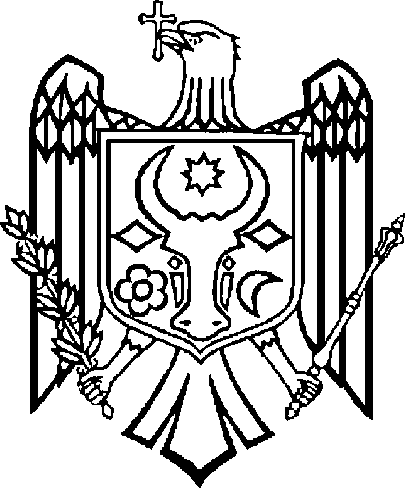 